Соглашение об изъятии недвижимостидля государственных нуждг. …	 	__2021 г.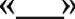 Департамент по недропользованию по Приволжскому федеральному округу, именуемый в дальнейшем Приволжскнедра, в лице начальника Хамидулина Владимира Валерьевича, действующего на основании Положения о Департаменте по недропользованию по Приволжскому федеральному округу, утвержденному приказом Роснедр от 31 марта 2014 г. № 192,Общество с ограниченной ответственностью «» (ООО «›), в лице генерального директора ФИО, действующего на основании …, именуемое в дальнейшем Недропользователь,Иванов Иван Иванович, дата рождения 00.00.00, зарегистрированный по адресу: ... (или Общество с ограниченной ответственностью «» (ООО «›), в лице генерального директора ФИО, действующего на основании …), именуемый в дальнейшем Правообладатель,совместно именуемые Стороны, во исполнение Приказа Департамента по недропользованию по Приволжскому федеральному округу № 000 от 00.00.00 «Об изъятии земельного участка для государственных нужд Российской Федерации с целью проведения работ, связанных с пользованием недрами за счет средств недропользователя», заключили настоящее соглашение о нижеследующем:Предмет СоглашенияНа условиях, предусмотренных настоящим Соглашением, изымается земельный участок (далее Земельный участок) с кадастровым номером 64:32:00000, площадью 000 кв. м, образованный из      земельного участка с кадастровым номером 64:32:00000, находящийся по адресу: …, категория земель «…», вид разрешенного использования «…».Цель изъятия Земельного участка — для государственных нужд Российской Федерации с целью проведения работ, связанных с пользованием недрами за счет средств Недропользователя, в соответствии с лицензией на пользование недрами TTT 00000 ЭЭ (дата государственной регистрации 00.00.00).Земельный участок находится в собственности ИИИИ, о чем в Едином государственном реестре прав на недвижимое имущество и сделок с ним сделана запись регистрации № … от 00.00.00.Объекты недвижимого имущества на Земельном участке отсутствуют. Сервитуты в отношении Земельного участка не установлены. Правообладатель гарантирует, что на момент подписания настоящего Соглашения Земельный участок свободен от любых прав третьих лиц. Размер и порядок выплаты возмещенияРазмер возмещения за изымаемый у Правообладателя земельный участок по настоящему Соглашению составляет 00 (…) рублей 00 копеек, из них: рыночная стоимость земельного участка в размере 00 (…) рублей 00 копеек, размер упущенной выгоды 00 (…) рублей 00 копеек.Рыночная стоимость Земельного участка определена независимым оценщиком ООО «», с соблюдением    требований действующего законодательства Российской Федерации  («отчет …» № 0000 от 00.00.00).Оплата возмещения производится Недропользователем не позднее … (…) рабочих дней после передачи Правообладателем необходимых документов и информации (в соответствии с п. 4.1 настоящего соглашения) для оплаты суммы возмещения, путем перечисления денежных средств, указанных в п.2.1. настоящего соглашения, на расчетный счет Правообладателя.Порядок приема-передачи Земельного участкаЗемельный участок передается от Правообладателя к Недропользователю в день подписания настоящего Соглашения, являющегося одновременно актом приема-передачи Земельного участка.Моментом исполнения Правообладателем обязательства по передаче Земельного участка, перехода риска случайной гибели или риска случайного повреждения Земельного участка, является момент подписания Сторонами настоящего Соглашения.Право собственности на Земельный участок возникает у Недропользователя с момента регистрации перехода права собственности в Едином государственном реестре прав на недвижимое имущество и сделок с ним, после чего Недропользователь принимает на себя все права и обязанности по владению, пользованию и распоряжению Земельным участком, в том числе уплате налогов.Заключительные положенияНе позднее … (…) рабочих дней с даты подписания Правообладателем настоящего соглашения, Правообладатель направляет в адрес Недропользователя копию паспорта гражданина РФ, свидетельство о постановке на налоговый учет ИНН, СНИЛС (для юридического лица -копии учредительных документов), а также информацию о реквизитах счета для оплаты возмещения за Земельный участок.Настоящее соглашение считается заключенным с момента подписания его уполномоченными представителями всех Сторон.Ни одна из Сторон настоящего соглашения не вправе передавать свои права и обязанности по настоящему соглашению третьей стороне без предварительного письменного согласия всех Сторон.Настоящее соглашение составлено в 4 (четырех) экземплярах, из которых 1 (один) экземпляр передается Правообладателю, 1 (один) экземпляр - Недропользователю, 1 (один) экземпляр - Приволжскнедра, 1 (один) экземпляр - в регистрирующий орган.Реквизиты и подписи сторонДепартамент по недропользованию по Приволжскому Федеральному округу603000, г. Нижний Новгород, пл. М. Горького, 4/2Начальник  ________________________________________________________________В.В. Хамидулин/НедропользовательАдрес, реквизитыПравообладательАдрес, реквизиты